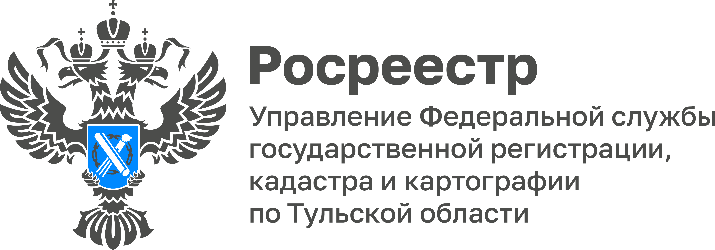 Более 75 тысяч реестровых дел оцифровано с начала 2023 годаС начала 2023 года Филиалом ППК «Роскадастр» по Тульской области переведено в электронный вид более 75 000 реестровых дел (кадастровых дел – 27 209, дел правоустанавливающих документов – 48020) — 31% от объема, запланированного на год.В прошлом году филиалом уже было отсканировано около 109 000 (кадастровых дел – 74 474, дел правоустанавливающих документов – 340337) реестровых дел (план на 2022 год – 106 704 реестровых дел). Оцифровка накопленных бумажных архивов позволяет обеспечить оперативный доступ к данным, а также снижает риски утраты или порчи документов.Реестровое дело представляет собой совокупность документов, на основании которых в ЕГРН вносятся сведения об объекте, о зарегистрированном праве, об ограничении права и обременении объекта недвижимости. «Филиал продолжает работу по переводу документов в электронный вид, начатую в апреле 2022 года. Нашими сотрудниками в полном объеме выполнен план по оцифровке реестровых дел на 2022 год. В общей сложности нашими специалистами оцифровано около 184 000 реестровых дел. Качественный перевод реестровых дел в электронный вид позволит сократить сроки оказания государственных услуг», — пояснила директор филиала ППК «Роскадастр» по Тульской области Светлана Васюнина.Работы по созданию и наполнению электронного архива документов ведутся филиалом Роскадастра по Тульской области с 2022 года в рамках реализации государственной программы «Национальная система пространственных данных».Формирование цифрового архива в сфере кадастрового учета и  регистрации прав позволит создать электронное хранилище документов для обеспечения оперативного доступа к данным и сократит время оказания услуг Росреестра.